1 июня – первый день лета. Этот день посвящен Международному Дню защиты детей и сохранению мира на земле. Этот день посвящен всем детям на планете Земля. Дети группы «Почемучки» в этот праздничный день проявили своё творчество: рисовали на асфальте рисунки, играли в подвижные игры и устроили шоу  мыльных пузырей.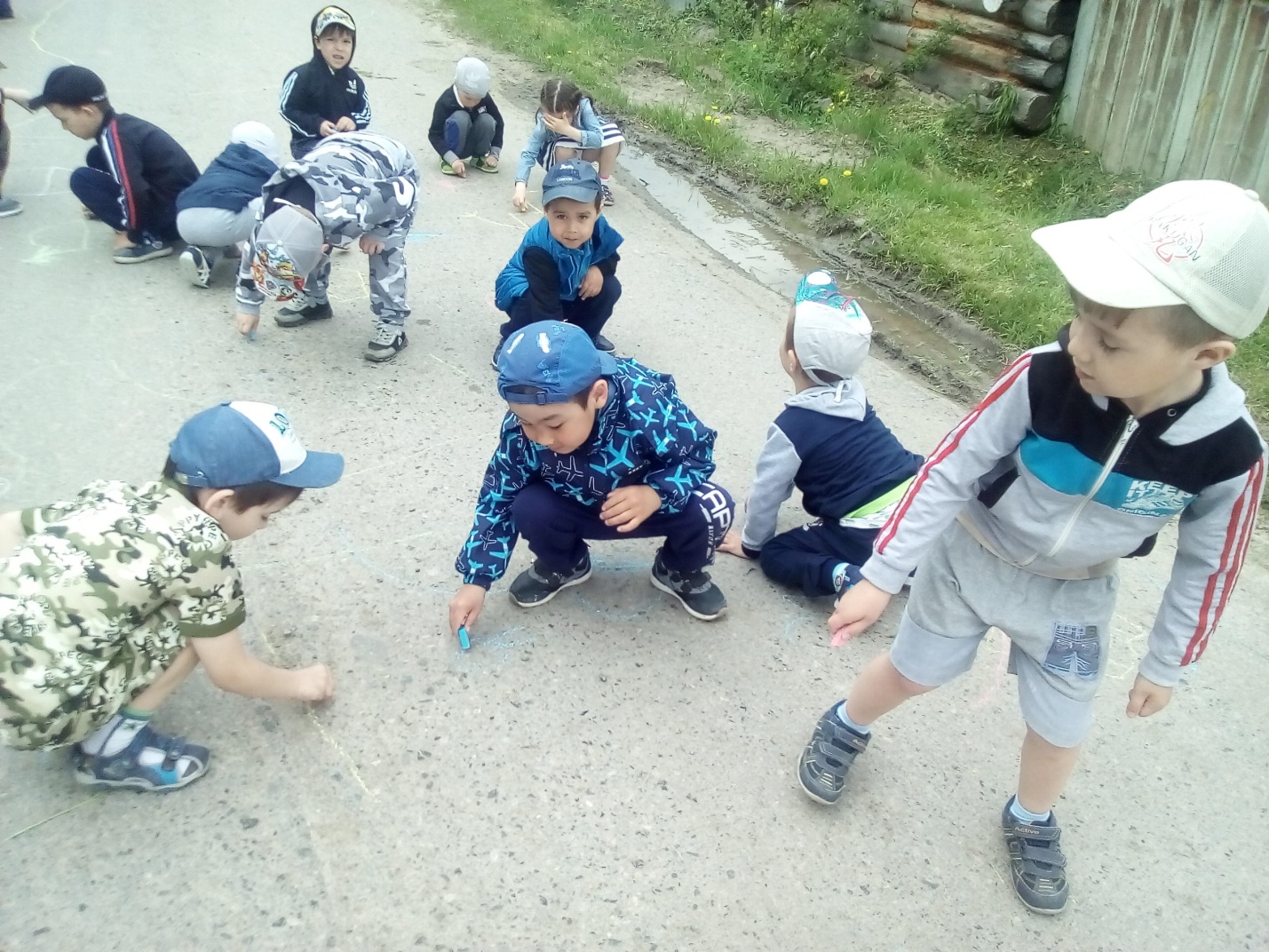          Рисуют дети на асфальте,
Цветных мелков цветной полет,
На голубом ковре из неба
Летит веселый вертолет…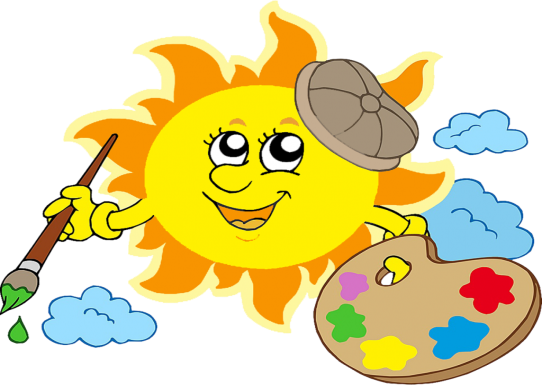 Я рисую на асфальте,
Перепачкала все пальцы,
Чёрточки и линии -
Жёлтые и синие.
Что я мелом рисовала -
Мама так и не узнала:
Это рыбки, это море,
Но ещё чуть-чуть и вскоре
Мама догадается -
Дочь не зря старается!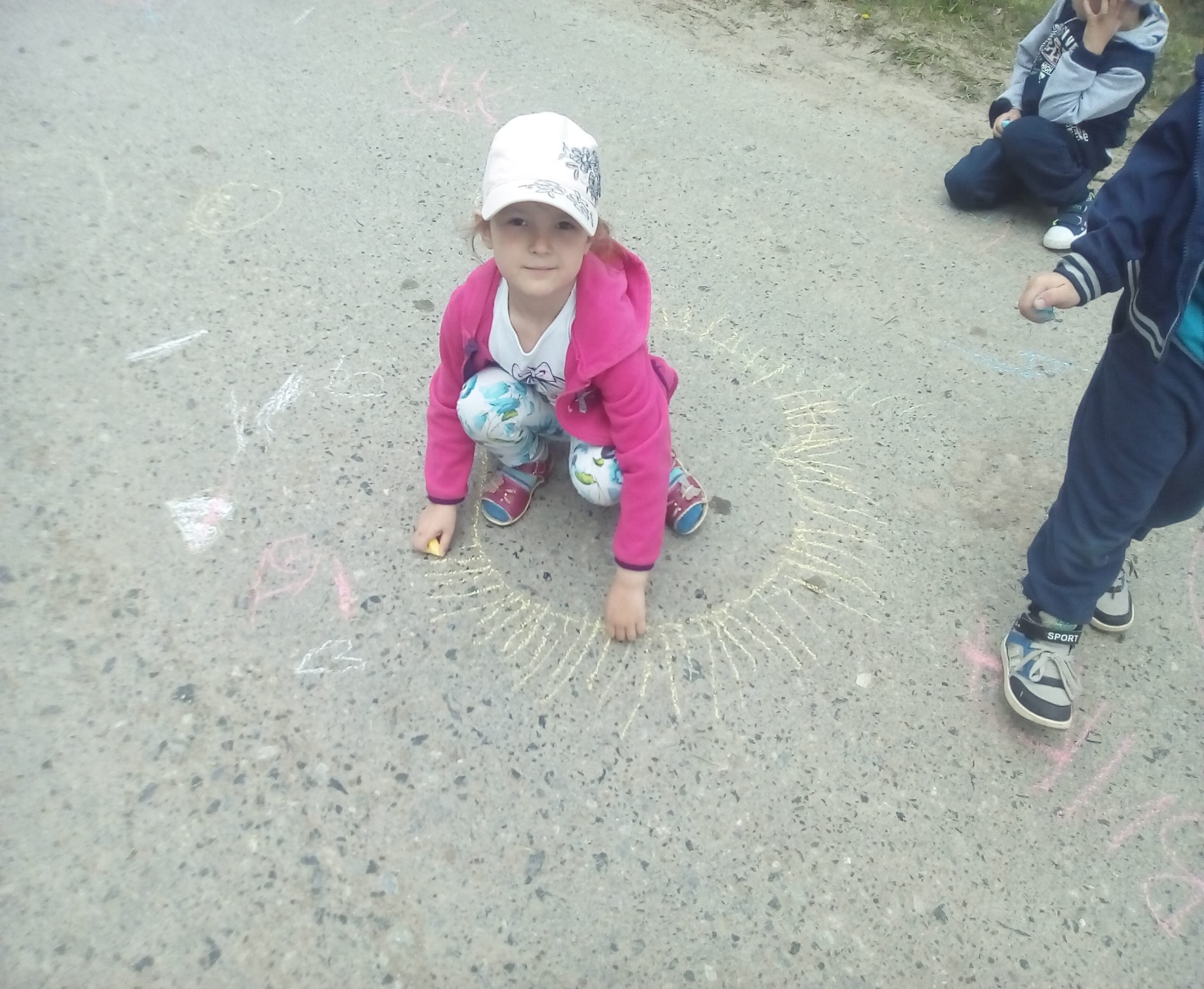 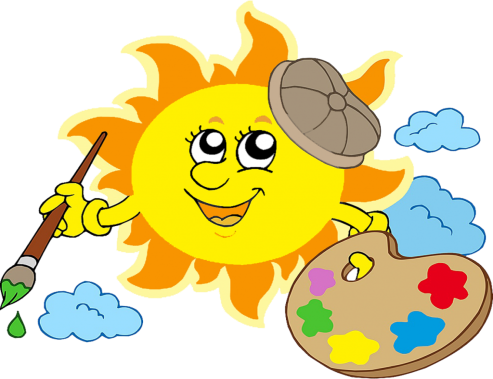 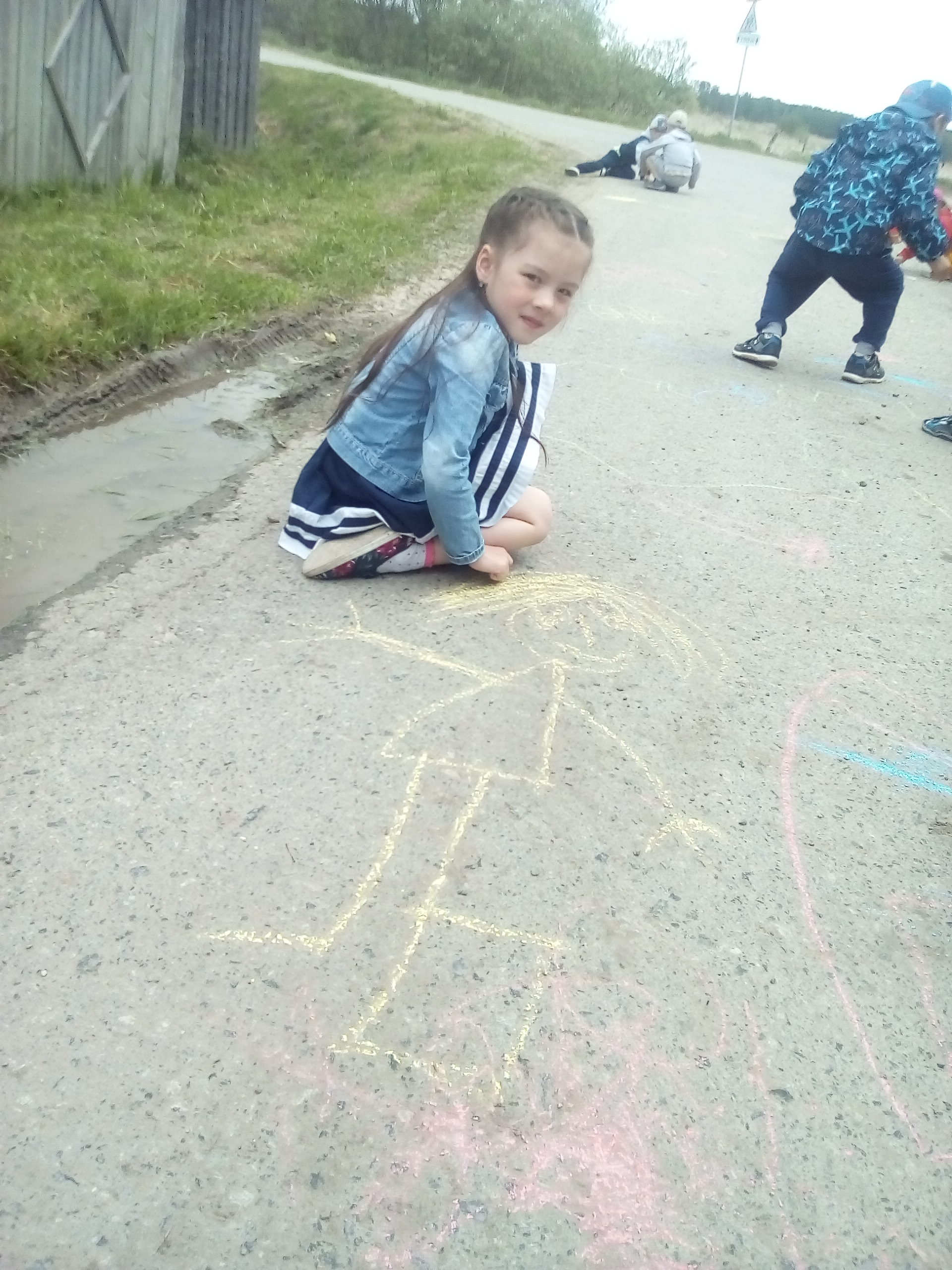  Мы встречаем праздник лета -     
         Праздник солнца, праздник света,
    Солнце, солнце, ярче грей,Будет праздник веселей.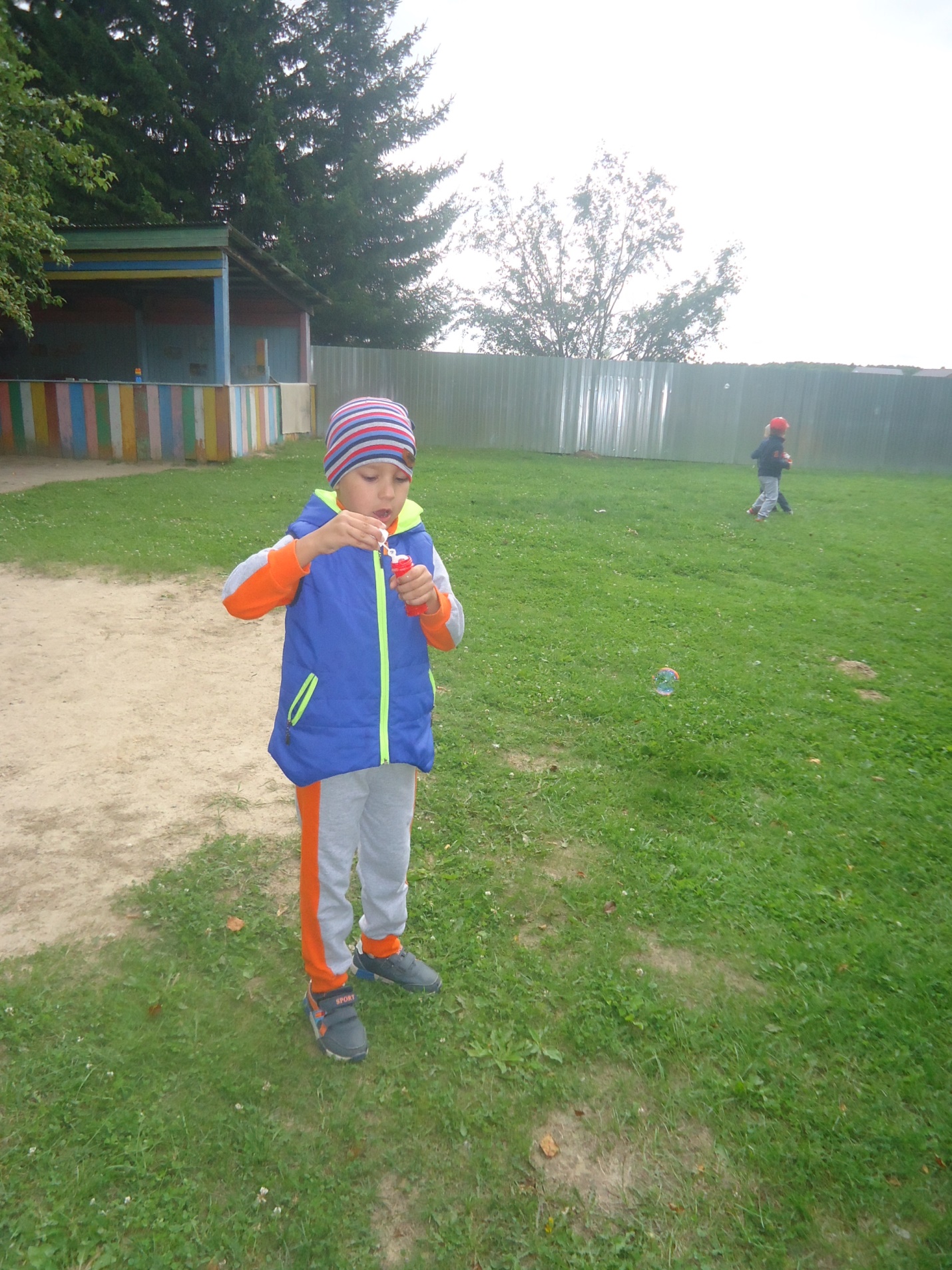 Я  пускаю  пузыри!
Их  так  много,  посмотри,
Надо  мной  летают,
Солнце  в  них  сияет.
Разлетелись  пузыри
Их  в  ладошки  не  бери,
Не  пытайся  их  поймать
Их  так  просто  напугать!
Чуть  дотронешься  рукой,
Хлоп!  ... И пусто  над  тобой!Воспитатель группы « Почемучки»: Л.А. ЕфремоваИюнь 2018